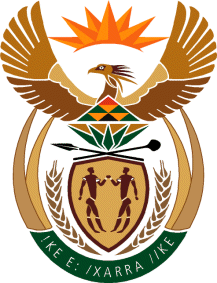 MINISTRYSPORT AND RECREATIONREPUBLIC OF SOUTH AFRICA Department of Sport and Recreation l Private Bag X896 l PRETORIA l 0001 l Regent Place l 66 Queen Street l Pretoria l 0001 l +27 (0)12 304 5158 l Fax: +27 (0)12 323 8426Private Bag X9149 l Cape Town l 8000 l 2nd Floor Parliament Building l 120 Plain Street l CAPE TOWN l Tel: +27 21 469 5705 l Fax: +27 21 465 4402 www.srsa.gov.za _____________________________________________________________________NATIONAL ASSEMBLYWRITTEN REPLY QUESTION PAPER: No. 41 of 03 NOVEMBER 2017DATE OF REPLY: 15 DECEMBER 20173449.	Mr P G Moteka (EFF) asked the Minister of Sport and Recreation:(1)	How many officials and/or employees in his department were granted permission to have businesses and/or do business dealings in the past three financial years;(2)	are any of the officials and/or employees that have permission to have businesses and/or do business dealings doing business with the Government; if so, (a) what was the purpose of each business transaction, (b) when did each business transaction occur and (c) what was the value of each business transaction?											NW3875E______________________________________________________________________The Minister of Sport and Recreation REPLY:(1) 	There were 22 employees who submitted applications for remunerative work outside of official hours, and were covered in terms of the Public Service Act, 1994, Section 30, Subsection 3(b), as no formal permission was granted by the Executive Authority.(2)(a), (b) and (c) None of the 22 employees have declared any business dealings with Government. 